San Fernando College TP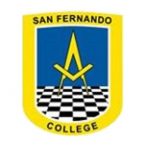 Departamento de Matemática Profesora Renata Rojasrrojas@sanfernandocollege.cl GUÍA N°4: COMENZAMOS CON PRIMERO MEDIO: POTENCIASPropiedades que faltan por verCuando un número racional está elevado a un exponente negativo, entonces se invierten el racional y luego se eleva al mismo exponente, pero esta vez pasa a ser positivo. Ejemplos: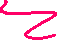 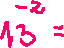 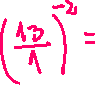 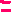 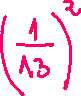 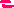 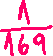 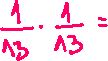 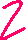 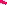 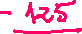 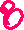 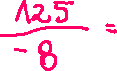 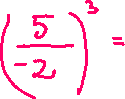 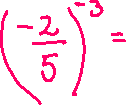 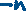 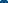 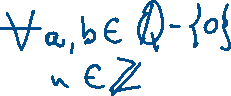 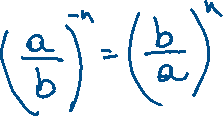 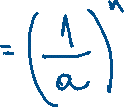 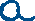 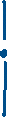 Cuando multiplicas dos potencias con el mismo exponente, basta con que conserves el exponente y multipliques las bases.Ejemplos: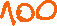 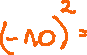 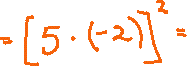 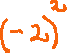 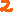 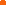 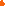 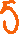 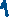 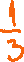 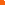 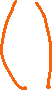 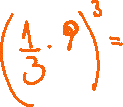 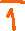 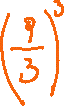 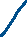 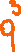 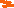 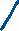 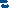 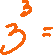 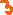 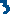 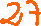 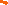 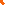 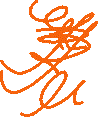 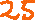 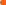 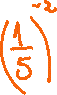 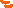 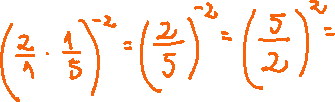 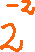 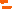 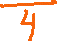 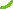 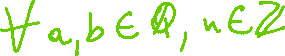 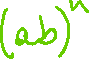 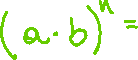 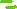 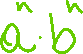 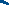 Al dividir dos potencias que tienen igual exponente, simplemente conservas el exponente y luego divides las bases.Ejemplos: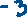 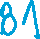 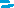 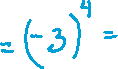 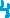 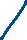 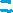 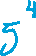 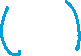 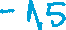 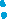 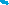 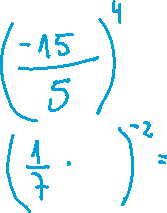 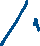 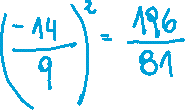 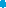 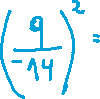 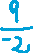 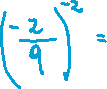 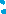 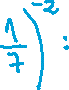 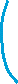 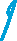 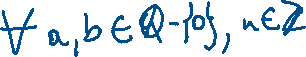 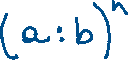 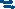 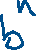 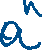 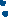 Cuando una potencia está elvada a otro exponente, debes conservar la base y multiplicar los exponentes.Ejemplos: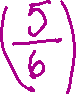 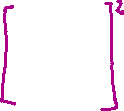 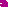 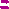 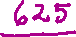 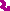 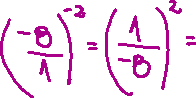 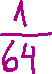 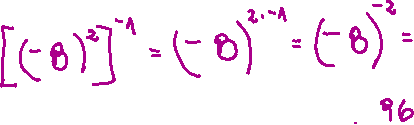 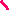 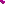 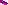 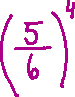 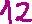 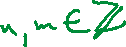 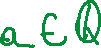 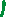 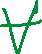 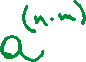 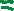 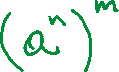 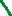 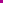 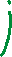 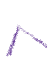 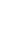 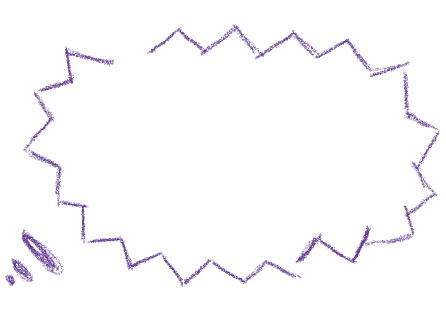 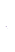 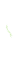 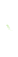 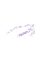 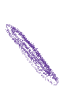 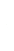 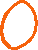 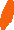 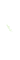 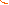 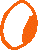 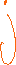 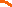 Ahora te toca a ti…Resuelve los siguientes ejercicios considerando las propiedades aprendidas=Se hará una clase por Google Meet el miércoles 09/09 a las 16.00, me contactaré con el/la presidente de cada curso para obtener los correos de cada uno. No se aceptarán estudiantes sin invitación.Esta guía se subirá, por la plataforma CLASSROOM, puede consultar dudas por ese medio o al correo electrónico que está al principio de esta guía (esquina superior izquierda)NombreNombreCursoContenidosHabilidadesHabilidadesProblemas AlgebraicoResolver problemas utilizando estrategias como las siguientes: -Simplificar el problema y estimar el resultado. -Descomponer el problema en subproblemas más sencillos. -Buscar patrones. -Usar herramientas computacionales.Resolver problemas utilizando estrategias como las siguientes: -Simplificar el problema y estimar el resultado. -Descomponer el problema en subproblemas más sencillos. -Buscar patrones. -Usar herramientas computacionales.Objetivo de aprendizajeObjetivo de aprendizajeObjetivo de aprendizajeMostrar que comprenden las potencias de base racional y exponente entero: -Transfiriendo propiedades de la multiplicación y división de potencias a los ámbitos numéricos correspondientes. -Relacionándolas con el crecimiento y decrecimiento de cantidades. -Resolviendo problemas de la vida diaria y otras asignaturas.Mostrar que comprenden las potencias de base racional y exponente entero: -Transfiriendo propiedades de la multiplicación y división de potencias a los ámbitos numéricos correspondientes. -Relacionándolas con el crecimiento y decrecimiento de cantidades. -Resolviendo problemas de la vida diaria y otras asignaturas.Mostrar que comprenden las potencias de base racional y exponente entero: -Transfiriendo propiedades de la multiplicación y división de potencias a los ámbitos numéricos correspondientes. -Relacionándolas con el crecimiento y decrecimiento de cantidades. -Resolviendo problemas de la vida diaria y otras asignaturas.SEMANA: del 07 al 11 de septiembre, 2020SEMANA: del 07 al 11 de septiembre, 2020SEMANA: del 07 al 11 de septiembre, 2020